Государственное казенное учреждение Самарской области          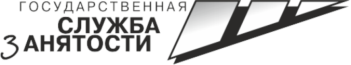 «Центр занятости населения городского округа Тольятти»В 2020 году на территории г. о. Тольятти  и м. р. Ставропольский реализуются национальные проекты «Демография» и «Производительность труда и поддержка занятости»Национальный проект  «Демография»В рамках национального проекта «Демография» реализуются мероприятия:Возмещение затрат на профессиональное обучение и дополнительное профессиональное образование работников в возрасте 50-ти лет и старше, а также работников предпенсионного возраста(в 2020 году – это женщины 1965-1968 и мужчины 1960-1963 годов рождения).Возмещение затрат на переобучение и повышение квалификации женщин, находящихся в отпуске по уходу за ребенком в возрасте до трёх лет (планирующих приступить к работе в 2020 году).Профессиональное обучение и дополнительное профессиональное образование работниковв возрасте 50-ти лет и старше, а также работников предпенсионного возрастаСубсидии предоставляются юридическим лицам (за исключением государственных (муниципальных) учреждений) – производителям товаров, работ и услуг, которые:осуществили (осуществляют) профессиональное обучение и (или) дополнительное профессиональное образование работников организации;не находятся в процессе реорганизации, ликвидации, банкротства, не являются иностранными юридическими лицами, а также российскими юридическими лицами, в уставном (складочном) капитале которых доля участия иностранных юридических лиц, местом регистрации которых является государство или территория, включенные в утверждаемый Министерством финансов Российской Федерации перечень государств и территорий, предоставляющих льготный налоговый режим налогообложения и (или) не предусматривающих раскрытия и предоставления информации при проведении финансовых операций (офшорные зоны) в отношении таких юридических лиц, в совокупности превышает 50 процентов;не получали в текущем финансовом году субсидий из областного бюджетав соответствии с иными нормативными правовыми актами Самарской области на профессиональное обучение и (или) дополнительное профессиональное образование работников в возрасте 50-ти лет и старше, а также работников предпенсионного возраста.Субсидии предоставляются работодателям при соблюдении ими следующих условий:заключение договора о предоставлении субсидии между центром занятости и работодателем согласно типовой форме, установленной министерством управления финансами Самарской области.100 процентное сохранение занятости работников организации (нерасторжение трудового договора с работниками организации, прошедшими профессиональное обучение или получившими дополнительное профессиональное образование) после завершения работниками организации профессионального обучения и (или) дополнительного профессионального образования; 85 процентное сохранение занятости работников организации (нерасторжение трудового договора с работниками организации), прошедшими профессиональное обучение или получившими дополнительное профессиональное образование, по состоянию на 31.12.2020;полнота и своевременность представления работодателями отчетных документов.В целях заключения договора работодатель представляет в центр занятости на бумажном носителе:Заявление в свободной форме о предоставлении субсидии с приложением расчета планируемого объема субсидии;Список работников участвующих в мероприятии, в рамках которого осуществляется возмещение затрат, с указанием фамилии, имени и отчества, даты рождения и страхового номера индивидуального лицевого счета, подписанный работодателем.Работодатель предоставляет письменные согласия работников организации на обработку персональных данных.Работодатель вправе представить информацию ОПФР о принадлежности работников к категории лиц предпенсионного возраста(в 2020 году – это женщины 1965-1968 и мужчины 1960-1963 годов рождения)Работодатель вправе представить выписку из Единого государственного реестра юридических лиц (если учредитель является юридическим лицом – дополнительно выписку из Единого государственного реестра юридических лиц по каждому учредителю), выданную в срок не позднее 10 дней до даты представления заявления о предоставлении субсидии.В целях получения субсидии на возмещение затрат на оплату профессионального обучения и (или) дополнительного профессионального образования работников в возрасте 50-ти лет и старше, а также работников предпенсионного возраста работодатель представляет в центр занятости на бумажном носителе:список работников организации с указанием профессий (специальностей), по которым осуществляется профессиональное обучение и (или) дополнительное профессиональное образование, видов и форм обучения, сроков обучения, стоимости обучения из расчета на 1 человека, а также фамилии, имени и отчества, даты рождения и страхового номера индивидуального лицевого счета с приложением копий ученических договоров на получение образования или копий приказов о направлении на обучение, подписанный работодателем;копию лицензии учебного заведения (структурного подразделения предприятия, осуществляющего обучение) на осуществление соответствующей образовательной деятельности, заверенную учебным заведением;копии договоров с учебным заведением на оказание услуг по профессиональному обучению и (или) дополнительному профессиональному образованию работников организации в случае, если учебное заведение не является структурным подразделением предприятия, организующего обучение, заверенные работником центра занятости, при представлении работодателем оригиналов документов, за исключением случаев, когда организация профессионального обучения и (или) дополнительного профессионального образования работников организации осуществляется посредством заключения агентского договора;копии смет затрат (калькуляций) учебного заведения на оказание услуг по профессиональному обучению и (или) дополнительному профессиональному образованию работников организации, заверяемые работником центра занятости при представлении работодателем оригиналов документов;копию акта приемки оказанных услуг (акта выполненных работ) по профессиональному обучению и (или) дополнительному профессиональному образованию работников организации между учебным заведением и работодателем, заверяемую работником центра занятости при представлении работодателем оригиналов документов;копии документов, подтверждающих оплату работодателем учебному заведению оказанных услуг по профессиональному обучению и (или) дополнительному профессиональному образованию работников организации, если учебное заведение не является структурным подразделением предприятия, организующего обучение, заверяемые работником центра занятости при представлении работодателем оригиналов документов.В случае увольнения работника в течение 2020 года работодатель в течение 10 рабочих дней со дня увольнения предоставляет в центр занятости копию приказа об увольнении, заверяемую работником центра занятости при представлении работодателем оригиналов документов.В месячный срок (но не позднее 25 декабря 2019 года) после завершения профессионального обучения и (или) дополнительного профессионального образования работодатель представляет в центр занятости на бумажном носителе копии документов, подтверждающих успешное прохождение работниками организации профессионального обучения и (или) дополнительного профессионального образования, заверяемые работником центра занятости при представлении работодателем оригиналов документов.Работодатель дополнительно к документам, представляет справку с места работы, подтверждающую сохранение занятости работника организации, подписанную работодателем, заверяемую работником центра занятости при представлении работодателем оригиналов документов.Переобучение и повышение квалификации женщин, находящихся в отпуске по уходу за ребенком в возрасте до трёх летСубсидии предоставляются юридическим лицам (за исключением государственных (муниципальных) учреждений) - производителям товаров, работ и услуг, которые:осуществили (осуществляют) переобучение и (или) повышение квалификации работников организации;не находятся в процессе реорганизации, ликвидации, банкротства, не являются иностранными юридическими лицами, а также российскими юридическими лицами, в уставном (складочном) капитале которых доля участия иностранных юридических лиц, местом регистрации которых является государство или территория, включенные в утверждаемый Министерством финансов Российской Федерации перечень государств и территорий, предоставляющих льготный налоговый режим налогообложения и (или) не предусматривающих раскрытия и предоставления информации при проведении финансовых операций (офшорные зоны) в отношении таких юридических лиц, в совокупности превышает 50 процентов;не получали в текущем финансовом году субсидий из областного бюджета в соответствии с иными нормативными правовыми актами Самарской области на целипереобучение и повышение квалификации женщин, находящихся в отпуске по уходу за ребенком в возрасте до трёх лет.Субсидии предоставляются работодателям при соблюдении ими следующих условий:заключение договора о предоставлении субсидии между центром занятости и работодателем согласно типовой форме, установленной министерством управления финансами Самарской области;70 процентное возобновление в 2020 году трудовой деятельности работниками организации, прошедшими переобучение и повышение квалификации;полнота и своевременность представления работодателями  отчетных документов.В целях заключения договора работодатель представляет в центр занятости на бумажном носителе:заявление в свободной форме о предоставлении субсидии с приложением расчета планируемого объема субсидии;список работников организации, участвующих в мероприятии, в рамках которого осуществляется возмещение затрат, с указанием фамилии, имени и отчества, даты рождения, подписанный работодателем (далее - список работников). Работодатель предоставляет письменные согласия работников организации на обработку персональных данных.Работодатель вправе представить выписку из Единого государственного реестра юридических лиц (если учредитель является юридическим лицом - дополнительно выписку из Единого государственного реестра юридических лиц по каждому учредителю), выданную в срок не позднее 10 дней до даты представления заявления о предоставлении субсидии.В целях получения субсидии на возмещение затрат на оплату переобучения и  (или) повышения квалификации работников организации работодатель представляет в центр занятости на бумажном носителе:список работников организации с указанием профессий (специальностей), по которым осуществляется переобучение и (или) повышение квалификации, видов и форм обучения, сроков обучения, стоимости обучения из расчета на 1 человека, а также фамилии, имени и отчества даты рождения с приложением копий ученических договоров на получение образования или копий приказов о направлении на обучение, подписанный работодателем;документы, подтверждающие нахождение работников организации в отпуске по уходу за ребенком до достижения им возраста трех лет, подписанные работодателем;копию лицензии учебного заведения (структурного подразделения предприятия, осуществляющего переобучение и (или) повышение квалификации) на осуществление соответствующей образовательной деятельности, заверенную учебным заведением;копии договоров с учебным заведением на оказание услуг по переобучению и (или) повышению квалификации работников организации в случае, если учебное заведение не является структурным подразделением предприятия, организующего обучение, заверенные работником центра занятости, при представлении работодателем оригиналов документов, за исключением случаев, когда организация переобучения и (или) повышения квалификации работников организации осуществляется посредством заключения агентского договора;копии смет затрат (калькуляций) учебного заведения на оказание услуг по переобучению и (или) повышению квалификации работников организации, заверяемые работником центра занятости при представлении работодателем оригиналов документов;копию акта приемки оказанных услуг (акта выполненных работ) по переобучению и (или) повышению квалификации работников организации между учебным заведением и работодателем, заверяемую работником центра занятости при представлении работодателем оригиналов документов;копии документов, подтверждающих оплату работодателем учебному заведению оказанных услуг переобучению и (или) повышению квалификации работников организации, если учебное заведение не является структурным подразделением предприятия, организующего обучение, заверяемые работником центра занятости при представлении работодателем оригиналов документов.Работодатель в течение 10 рабочих дней (но не позднее 25 декабря 2020 года) со дня возобновления трудовой деятельности предоставляет в центр занятости письмо в произвольной форме о возобновлении трудовой деятельности работников, пошедшим переподготовку и (или) повышение квалификации, с указанием даты начала трудовой деятельности, подписанное работодателем.В месячный срок (но не позднее 25 декабря 2020 года) после завершения переобучения и (или) повышения квалификации работодатель представляет в центр занятости на бумажном носителе копии документов, подтверждающих успешное прохождение работниками организации переобучения и (или) повышения квалификации, заверяемые работником центра занятости при представлении работодателем оригиналов документов.Национальный проект «Производительность труда и поддержка занятости»Участником проекта может стать производственное предприятие при условии соответствия следующим критериям отбора:Выручка предприятия от 400 млн. рублей до 30 млрд. рублей в год.Наличие потенциала повышения производительности труда  не менее 10%.Доля участия налоговых резидентов иностранных государств в уставном (складочном) капитале юридического лица не свыше 25%.Субсидии предоставляются юридическим лицам (за исключением государственных (муниципальных) учреждений) – производителям товаров, работ и услуг, которые:являются участниками федерального проекта "Поддержка занятости и повышение эффективности рынка труда для обеспечения роста производительности труда" (региональной составляющей национального проекта "Производительность труда и поддержка занятости");осуществили (осуществляют) переобучение и (или) повышение квалификации работников, с которыми оформлены трудовые отношения (далее - работники), в целях поддержки занятости и повышения эффективности рынка труда;не находятся в процессе реорганизации, ликвидации, банкротства, не являются иностранными юридическими лицами, а также российскими юридическими лицами, в уставном (складочном) капитале которых доля участия иностранных юридических лиц, местом регистрации которых является государство или территория, включенные в утверждаемый Министерством финансов Российской Федерации перечень государств и территорий, предоставляющих льготный налоговый режим налогообложения и (или) не предусматривающих раскрытия и предоставления информации при проведении финансовых операций (офшорные зоны) в отношении таких юридических лиц, в совокупности превышает 50 процентов;не получали в текущем финансовом году субсидий из областного бюджета в соответствии с иными нормативными правовыми актами Самарской области на переобучение, повышение квалификации работников предприятий в целях поддержки занятости и повышения эффективности рынка труда.Субсидии предоставляются работодателям при соблюдении ими следующих условий:заключение договора о предоставлении субсидии между центром занятости и работодателем в соответствии с типовой формой, установленной министерством управления финансами Самарской области;100 процентное сохранение занятости работников по завершении переобучения, повышения квалификации; 85 процентное сохранение занятости работников (нерасторжение трудового договора с работником), прошедшим переобучение или повышение квалификации, по состоянию на 31.12.2020;полнота и своевременность представления работодателями отчетных документов.В целях заключения договора работодатель представляет в центр занятости на бумажном носителе:Заявление в свободной форме о предоставлении субсидии с приложением расчета планируемого объема субсидии;Письмо с указанием численности работников, участвующих в мероприятии, в рамках которого осуществляется возмещение расходов, подписанное работодателем. Работодатель вправе представить выписку из Единого государственного реестра юридических лиц (если учредитель является юридическим лицом – дополнительно выписку из Единого государственного реестра юридических лиц по каждому учредителю), выданную в срок не позднее 10 дней до даты представления заявления о предоставлении субсидииВ целях получения субсидии на возмещение затрат на оплату профессионального обучения и (или) дополнительного профессионального образования лиц предпенсионного возраста работодатель представляет в центр занятости на бумажном носителе:список работников, участвующих в мероприятии по переобучению, повышению квалификации, с указанием их профессий (специальностей), а также профессий (специальностей, направлений), по которым осуществляется переобучение и (или) повышение квалификации, видов и форм обучения, сроков обучения, а также стоимости обучения с приложением копий ученических договоров на получение образования или копий приказов о направлении на обучение, подписанный работодателем;письменные согласия работников на обработку персональных данных;копию лицензии учебного заведения (структурного подразделения предприятия, осуществляющего обучение) на осуществление соответствующей образовательной деятельности, заверенную работодателем;копии договоров с учебным заведением на оказание услуг по переобучению и (или) повышению квалификации работников в случае, если учебное заведение не является структурным подразделением предприятия, организующего обучение, заверяемые работником центра занятости при представлении работодателем оригиналов документов;копии смет затрат (калькуляций) учебного заведения на оказание образовательных услуг, заверяемые работником центра занятости при представлении работодателем оригиналов документов;копию акта приемки образовательных услуг (акта выполненных работ) между учебным заведением и работодателем, заверяемую работником центра занятости при представлении работодателем оригинала документа;копии документов, подтверждающих оплату работодателем учебному заведению оказанных образовательных услуг, если учебное заведение не является структурным подразделением предприятия, организующего обучение, заверяемые работником центра занятости при представлении работодателем оригиналов документов.В случае увольнения работника в течение 2020 года работодатель в течение 10 рабочих дней со дня увольнения предоставляет в центр занятости копию приказа об увольнении, заверяемую работником центра занятости при представлении работодателем оригиналов документов.В месячный срок (но не позднее 25 декабря 2020 года) после завершения переобучения и (или) повышения квалификации работодатель представляет в центр занятости на бумажном носителе копии документов, подтверждающих успешное прохождение работниками переобучения и (или) повышения квалификации, заверяемые работником центра занятости при представлении работодателем оригиналов документов.Работодатель дополнительно к документам, представляет справку с места работы, подтверждающую сохранение занятости работника, подписанную работодателем, заверяемую работником центра занятости при представлении работодателем оригиналов документов.Для получения дополнительной информации и заключения договора приглашаем вас в ГКУСО Центр занятости населения г.о.Тольятти по адресу: г.Тольятти, ул. Свердлова, 45а, отдел профессионального обучения.Начальник отдела Буканова Светлана Алексеевна  кабинет 205,телефон: 24-95-10, 8 (9272) 126883e-mail: BukanovaSA@cznt.ru